وكالة شؤون الطلاب تقيم جلسه تعارف لأعضاء وحداتها خارج أوقات العملأقامت وكالة شؤون الطلاب بالكلية اجتماع لوحدات الوكالة خارج أوقات العمل الرسمي في يوم الأحد الموافق 23/1/1436هـ، في أحد شاليهات المحافظة وكان الاجتماع عبارة عن تعارف بين أعضاء الوحدات في الوكالة .واستهل الاجتماع بكلمة من سعادة الوكيل رحب فيها بأعضاء ومنسوبي الوكالة وتخلل اللقاء مشاركات من الحضور ما بين مقترحات وأسئلة , وقد شملت المناقشة جميع مهام الوحدات بما فيها وحدة شؤون الطلاب , ووحدة الأنشطة الطلابية , ووحدة الإرشاد الأكاديمي والحقوق الطلابية , ووحدة التسجيل والخدمات الطلابية، ونتج عن الاجتماع اتفاق جميع الوحدات على تنشيط جميع ما يخص الوحدات بالبوابة الإلكترونية بموقع الجامعة وتقديم جميع الخدمات للطالب بما في ذلك الإرشاد الاكاديمي وضرورة معرفة الطالب بالخدمات المقدمة من قبل المرشدين الأكاديميين، وتحفيز الطلاب على المشاركة بالأنشطة، بعد ذلك تناول الجميع مأدبة عشاء تكفل بها مشكوراً وكيل الكلية لشؤون الطلاب.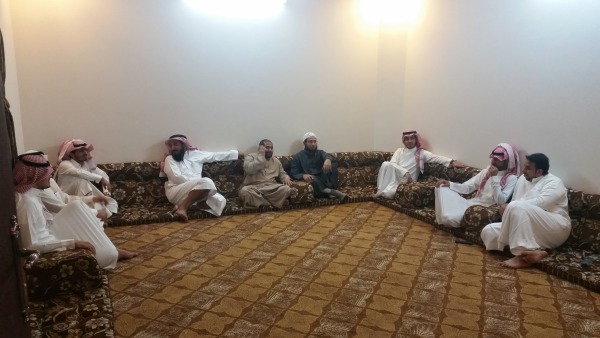 